    June 2020 Home Learning-        30 DAYS OF FUNKY FINGERS     Fine Motor Activities                                      Mill Strand IPS           June 2020 Home Learning-        30 DAYS OF FUNKY FINGERS     Fine Motor Activities                                      Mill Strand IPS           June 2020 Home Learning-        30 DAYS OF FUNKY FINGERS     Fine Motor Activities                                      Mill Strand IPS           June 2020 Home Learning-        30 DAYS OF FUNKY FINGERS     Fine Motor Activities                                      Mill Strand IPS           June 2020 Home Learning-        30 DAYS OF FUNKY FINGERS     Fine Motor Activities                                      Mill Strand IPS       Use cotton buds to write your name or some numbers/ shapes 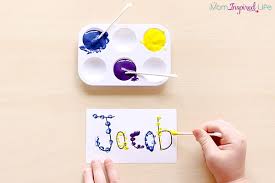 Create jewellery by threading beads or pasta on a string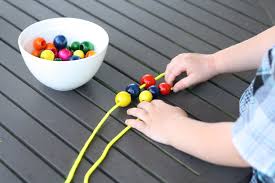 Carefully place beads or pebbles onto curvy and zig zag lines 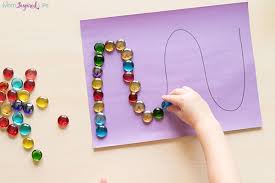 Make a playdough pet 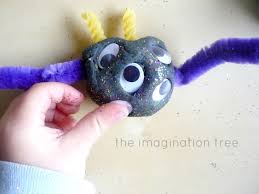 Practise painting by doing some nail art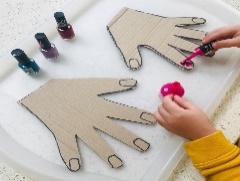 Practise cutting with scissors and playdoh 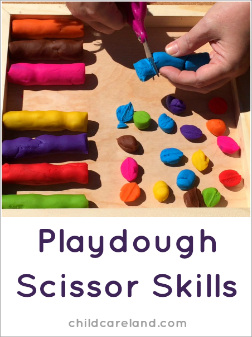 Use tweezers and pom poms to make shapes 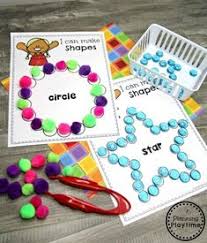 Make a paper chain 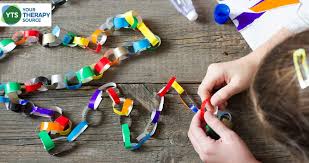 Make a tube man and give him a funky haircut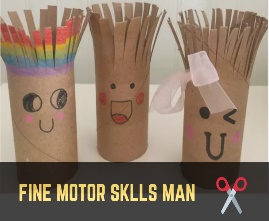 Practise writing and drawing in salt or sugar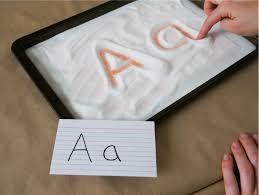 Paint a rock or pebble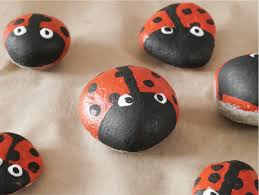 Design and make your own sandwich, practise spreading.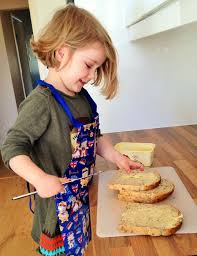 Thread pipe cleaners or spaghetti in a colander 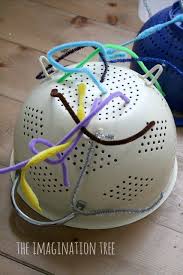 Build a model with clothes pegs. 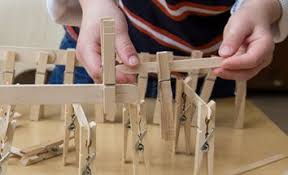 Practise using zips and buttons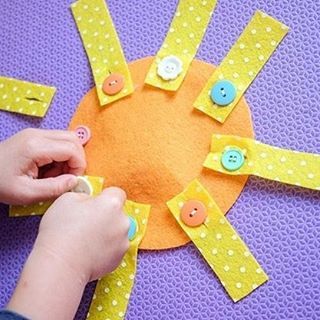 Eat some noodles with chopsticks. Or practise this skill by playing with spaghetti & sticks 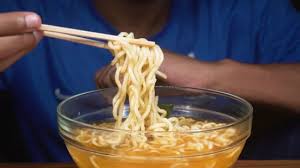 Your choice!What did you choose?_________________________Practise using your knife and fork to chop and eat your own meals 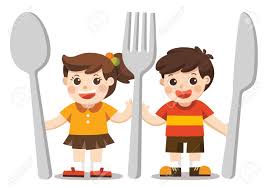 Your choice!What did you choose?___________________Draw or write EVERYDAY of the challenge.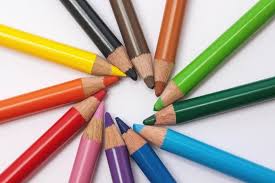 Please take pictures of your work and send them to us on seesaw!  Please take pictures of your work and send them to us on seesaw!  Please take pictures of your work and send them to us on seesaw!  Please take pictures of your work and send them to us on seesaw!  Please take pictures of your work and send them to us on seesaw!  